РОЖИЩЕНСЬКА МІСЬКА РАДА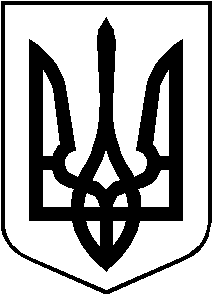 ЛУЦЬКОГО РАЙОНУ ВОЛИНСЬКОЇ ОБЛАСТІвосьмого скликанняРІШЕННЯ  09 березня 2023 року                                                                                    № 31/31Про надання дозволу на актуалізацію звітів про експертну грошову оцінку земельних ділянок	Розглянувши заяву гр. Безверхого В. В., керуючись пунктом 34 частини 1 статті 26,  статтею 33 Закону України «Про місцеве самоврядування в Україні», статями 12, 128 Земельного кодексу України, статтю 9 Закону України «Про оцінку майна, майнових прав та професійну оціночну діяльність в Україні», постановою Кабінету Міністрів України «Про затвердження Національного 
стандарту N 1 "Загальні засади оцінки майна і майнових прав"», враховуючи рекомендації постійної комісії з питань депутатської діяльності та етики, дотримання прав людини, законності та правопорядку, земельних відносин, екології, природокористування, охорони пам’яток та історичного середовища від 06.03.2023 № 33/19, міська радаВИРІШИЛА:1. Дати дозвіл на актуалізацію звіту про експертну грошову оцінку земельної ділянки  для будівництва та обслуговування будівель торгівлі в        м. Рожище, вул. Драгоманова, 16, кадастровий номер – 0724510101:01:001:0141, площею 0,0720га.2. Фінансування актуалізації звіту про експертну грошову оцінку земельної ділянки здійснити за рахунок коштів гр. Безверхого Володимира Володимировича.3. Контроль за виконанням даного рішення покласти на постійну комісію з питань депутатської діяльності та етики, дотримання прав людини, законності та правопорядку, земельних відносин, екології, природокористування, охорони пам’яток та історичного середовища Рожищенської міської ради.Міський голова                       			Вячеслав ПОЛІЩУКДанилюк Олег 21541